JADŁOSPIS 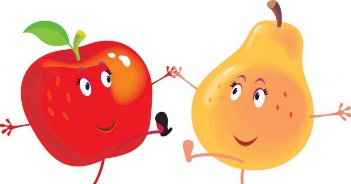 W zakładzie używa się: zboża zawierające gluten: a)pszenica, b)żyto, c)orkisz, d)jęczmień, e)owies, soja, mleko, skorupiaki, jaja, ryby, orzeszki ziemne/orzeszki arachidowe, orzechy (migdał, orzech laskowy, orzech włoski, nerkowiec, orzech pekan, orzech brazylijski, pistacja, orzech pistacjowy, orzech makadamia), seler, gorczyca, nasionasezamu, dwutlenek siarki i siarczyny, łubin, mięczaki – niepotrzebne skreślić. Alergeny oznaczonozgodnie z Rozporządzeniem 1169/2011 Parlamentu Europejskiego i Rady                 Uwaga: Zastrzegamy sobie prawo do niewielkich zmian w jadłospisie wynikających z dostępności towarów . JADŁOSPIS W zakładzie używa się: zboża zawierające gluten: a)pszenica, b)żyto, c)orkisz, d)jęczmień, e)owies, soja, mleko, skorupiaki, jaja, ryby, orzeszki ziemne/orzeszki arachidowe, orzechy (migdał, orzech laskowy, orzech włoski, nerkowiec, orzech pekan, orzech brazylijski, pistacja, orzech pistacjowy, orzech makadamia), seler, gorczyca, nasionasezamu, dwutlenek siarki i siarczyny, łubin, mięczaki – niepotrzebne skreślić. Alergeny oznaczonozgodnie z Rozporządzeniem 1169/2011 Parlamentu Europejskiego i Rady                         Uwaga: Zastrzegamy sobie prawo do niewielkich zmian w jadłospisie wynikających z dostępności towarów.DataMenuPONIEDZIAŁEK21.03.2022Śniadanie: Kasza jaglana na mleku. Bułka z masłem, serem żółtym, rzodkiewką i szczypiorkiem. Owoc. (1a,7)Zupa: Zupa ryżowa.(9)Obiad: Nuggetsy. Pieczone ćwiartki ziemniaków. Różyczki brokuła na parze z bułką tartą i sezamem. Cytrynada. (1a,3,11)WTOREK22.03.2022Śniadanie: Pieczywo mieszane z wędliną, pomidorem i szczypiorkiem. Kawa Inka. Owoc.(1a,1b,1d,7)Zupa: Zupa z ciecierzycy na żeberkach. Budyń waniliowy. Owoc.(7,9)Obiad:  Makaron ze szpinakiem. Kompot owocowy.(1a,7)ŚRODA23.03.2022Śniadanie: Płatki owsiane na mleku. Bułka z nutellą. Marchew do chrupania.(1a,1e,7) Zupa: Rosolnik z kaszką kukurydzianą. Jabłko pieczone z serkiem waniliowym.(7,9)Obiad: Zrazy wołowe w sosie własnym. Kasza jęczmienna pęczak. Surówka z selera. Cytrynada.(1a,14,7,9)CZWARTEK24.03.2022Śniadanie: Pieczywo mieszane z pastą drobiową, ogórkiem i szczypiorkiem. Kakao. Owoc.(1a,1b,7)Zupa: Zupa z fasolki szparagowej na kurczaku.Paluszki serowe.(7,9)Obiad: Knedle z wiśnią. Marchew do chrupania. Kompot owocowy. (1a,3)PIĄTEK25.03.2022Śniadanie : Płatki kukurydziane na mleku. Bułka z masłem, jajkiem, papryką czerwoną i szczypiorkiem. Owoc.(1a,3,7)Zupa: Zupa wiejska z makaronem. Jogurt owocowy. (1a,3,7,9)Obiad: Pulpety rybne w sosie pomidorowym. Ryż paraboliczny. Sur. z kiszonych ogórków i cebuli czerwonej. Cytrynada.(1a,3,4,7)DataMenuPONIEDZIAŁEK28.03.2022Śniadanie: Pieczywo mieszane z pastą mięsną, papryką i szczypiorkiem. Kawa Inka. Owoc. (1a,1b,7)Zupa: Zupa z soczewicy czerwonej na żeberkach.  (9)Obiad: Ryż paraboliczny w sosie śmietankowo-malinowym. Kompot owocowy. (1a,3,7)WTOREK29.03.2022Śniadanie: Kluski lane na mleku. Bułka z serem białym ,rzodkiewką i szczypiorkiem. (1a,3,7)Zupa: Zupa pomidorowa z makaronem. Ciasto-chlebek bananowy. (1a,3,7,9)Obiad: Karkówka w sosie własnym. Kasza gryczana. Sur. wielowarzywna. Cytrynada. (7)ŚRODA30.03.2022Śniadanie: Pieczywo mieszane z pastą rybno-jajeczną, ogórkiem i szczypiorkiem. Kakao. (1a,1b,3,4,7)Zupa: Barszcz czerwony z ziemniakami na kurczaku. Koktajl z jogurtu naturalnego i truskawek.(7,9)Obiad: Risotto z mięsem, warzywami i kukurydzą. Kompot owocowy.CZWARTEK31.03.2022Śniadanie: Płatki orkiszowe na mleku. Rogal z serem białym i dżemem. Kalarepa do chrupania.(1a,1c,7)Zupa: Krupnik zabielany z kaszą jęczmienną. Półmisek owocowy(jabłko, winogron). (1d,7,9)Obiad: Wątróbka drobiowa z cebulką . Ziemniaki pieczone łódeczki. Sur z kapusty kiszonej. Cytrynada.(1a,3)PIĄTEK01.04.2022Śniadanie: Pieczywo mieszane z pastą z tuńczyka, ogórkiem kiszonym, szczypiorkiem posypane nasionami słonecznika. Kawa Inka. Owoc. (1a,1b,1d,3,4,7,11)Zupa: Zupa szczawiowa z jajkiem na kurczaku.Wafle ryżowe.(3,7, 9,11)Obiad: Racuchy drożdżowe z jabłkiem. Marchew do chrupania. Maślanka do picia. (1a,3,7)